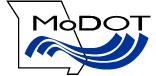 DivisionLocationToday we are delivering to you       sets of prints on the above project.  These prints are for your use concerning utility negotiations.Remarks:AttachmentsTO:     -     deFROM:DATE:February 3, 2022SUBJECT:Route      ,       CountyJob No.      Utility Plans